BURSA ULUDAĞ ÜNİVERSİTESİ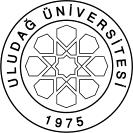 FEN BİLİMLERİ ENSTİTÜSÜ2021-2022 EĞİTİM-ÖĞRETİM YILI BAHAR YARIYILI ARA SINAV PROGRAMI ÇİZELGESİAnabilim Dalı Başkanı (Unvan, Ad Soyad, Tarih, İmza)Enstitü Müdürü (Unvan, Ad Soyad, Tarih, İmza)                                                         Prof. Dr. Dilek KUT                                                                                                       Prof. Dr. H. Aksel ERENProgramı	:   Yüksek LisansTezsiz Yüksek LisansDoktoraAnabilim Dalı   / Bilim Dalı	:Tekstil Mühendisliği/Tekstil MühendisliğiDersin KoduDersin AdıDersinDersinDersinDersinDersinÖğretim Üyesi Adı SoyadıSınav TarihiSınav SaatiSınavınYeriDersin KoduDersin AdıTürüTULAKTSÖğretim Üyesi Adı SoyadıSınav TarihiSınav SaatiSınavınYeriTEK5046KORUYUCU GİYSİ SİSTEMLERİS3006Prof. Dr. Ayça GÜRARDA12.04.202211:00D204TEK5050MALZEME BİLİMİNDE İLERİ KAVRAMLARS3006Dr. Öğr. Üyesi Halil İbrahim AKYILDIZ14.04.202213:00D303TEK5024TEKSTİL KAPLAMA VE LAMİNASYON TEKNOLOJİLERİS3006Prof. Dr. Mehmet KANIK26.04.202212:00D302TEK5052ÇÖZGÜLÜ ÖRME KUMAŞ TASARIMI ve ÜRÜN GELİŞTİRMES3006Prof. Dr. Yasemin KAVUŞTURAN27.04.202212:00Örme AtöylesiTEK5008ELYAF TAKVİYELİ KOMPOZİT MALZEMELERS3006Prof. Dr. Yusuf ULCAY28.04.202213:00D310